					November 10, 2022PLANNING COMMISSION AGENDAThe Pleasant Grove City Planning Commission will hold a Public Hearing on Thursday, November 10, 2022, at 7:00 p.m. in the Community Room at the Police and Court Building located at 108 S. 100 E., Pleasant Grove, Utah. The Work Session will be held from 6:30 – 7:00 p.m. at the same location. Work Sessions are public meetings; however, no testimony will be heard, and no official actions will be taken on items discussed during the work session. Although the public is invited to attend all sessions, public comments are accepted only during the regular business session. 6:30 p.m.  Work Session (to consider the following items):  Commission BusinessStaff Business7:00 p.m.  Regular Session:  Commission Business: Pledge of Allegiance and Opening Remarks Agenda Approval Staff Reports Declaration of conflicts and abstentions from commission members Public Hearing: Site Plan – Located at approx. 360 South 1300 West(Sam White’s Lane Neighborhood)Public Hearing to consider the request of the Hale Center Foundation for the Arts and Education for a commercial site plan for a theater, located at approx. 360 South 1300 West in The Grove Zone – Commercial Sales Subdistrict. Public Hearing: Preliminary Subdivision Plat – Located at approx. 168 South Pleasant Grove Boulevard(Sam White’s Lane Neighborhood)Public Hearing to consider the request of Connor Atkin for a 1-lot preliminary subdivision plat, called Grove Creek Commercial Subdivision Plat A on 1.59 acres, approximately located at 168 South Pleasant Grove Boulevard in the Commercial Sales-2 (CS-2) Zone. Public Hearing: Site Plan – Located at approx. 168 South Pleasant Grove Boulevard(Sam White’s Lane Neighborhood)Public Hearing to consider the request of the Connor Atkin for a commercial site plan for a car wash, located at approx. 168 South Pleasant Grove Boulevard in the Commercial Sales-2 (CS-2) Zone. Public Hearing: Site Plan – Located at approx. 812 South Pleasant View Drive(Sam White’s Lane Neighborhood)Public Hearing to consider the request of the St. John’s Properties for a commercial site plan for a retail commercial building, located at approx. 812 South Pleasant View Drive in The Grove Zone – Commercial Sales Subdistrict. Public Hearing: Site Plan – Located at approx. 834 South Pleasant View Drive(Sam White’s Lane Neighborhood)Public Hearing to consider the request of the St. John’s Properties for a commercial site plan for a retail commercial building, located at approx. 834 South Pleasant View Drive in The Grove Zone – Commercial Sales Subdistrict. Review and approve the minutes from the October 27, 2022, Planning Commission Meeting.For assistance in understanding the above items, you may contact Community Development Director, Daniel Cardenas, at (801) 785-6057. Posted by: /s/ Kara Kresser, Community Development Department November 7, 2022 posted at the following: Community Room @ Police and Court Building – 108 South 100 East, City Hall - 70 South 100 East, Library - 30 East Center and State (http://pmn.utah.gov) and City (www.plgrove.org) websites.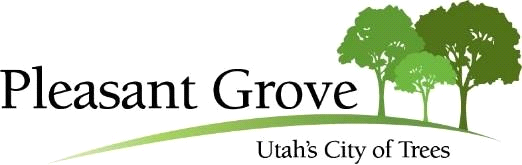 